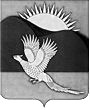 АДМИНИСТРАЦИЯПАРТИЗАНСКОГО МУНИЦИПАЛЬНОГО РАЙОНАПРИМОРСКОГО КРАЯПОСТАНОВЛЕНИЕИ.о. главы Партизанскогомуниципального района						 В.Г.Головчанский31.03.2016         село Владимиро-Александровское                                № 200О внесении изменений в Правила, утвержденные постановлением администрации Партизанского муниципального района от 31.03.2014 № 242 «Об утверждении Правил осуществлениякапитальных вложений в объекты муниципальнойсобственности за счет средств бюджета Партизанскогомуниципального района»Руководствуясь статьями 28, 31 Устава Партизанского муниципального района, администрация Партизанского муниципального районаПОСТАНОВЛЯЕТ:1. Внести в Правила, утвержденные  постановлением администрации Партизанского муниципального района от 31.03.2014 № 242 «Об утверждении Правил осуществления капитальных вложений в объекты муниципальной собственности за счет средств бюджета Партизанского муниципального  района» следующие изменения:1.1. Исключить подпункт д), пункта 3.3, раздела III.1.2. Подпункты е - н, пункта 3.3, раздела III считать соответственно подпунктами д - м.2. Общему отделу администрации Партизанского муниципального района (Кожухарова) опубликовать настоящее постановление в газете «Золотая Долина» и разместить на официальном сайте администрации Партизанского муниципального района в информационно-телекоммуникационной сети «Интернет» в тематической рубрике «Муниципальные правовые акты».